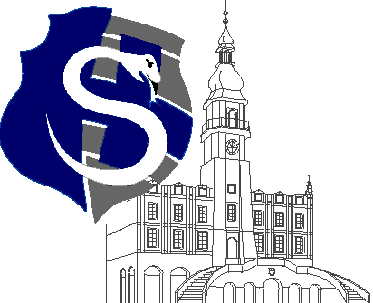 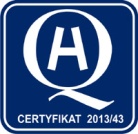 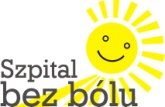 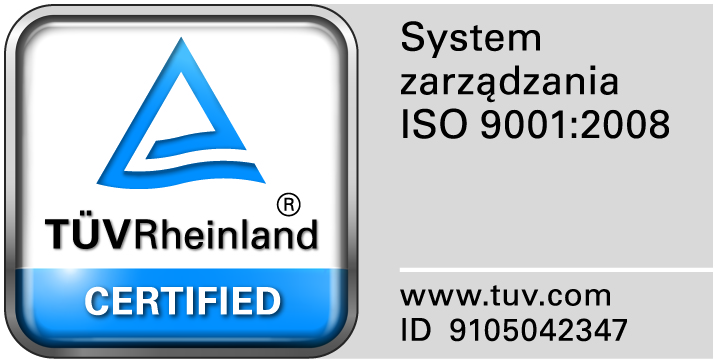 					                                                                                                                  									Zamość 2016-04-12	                                                          WSZYSCY ZAINTERESOWANI                                                                      WYKONAWCYDot: Zapytania ofertowego na dostawy zestawów separujących PRP WYJAŚNIENIA Zamawiający przesyła treść pytań nadesłanych do w/w postępowania wraz z odpowiedziami.Pytanie 1.Czy Zamawiający wyrazi zgodę na dodanie poniższego zapisu do umowy :” Stosownie do art. 14 ust. 2 ustawy o wyrobach medycznych z dnia 20 maja 2010 roku(tekst jednolity Dz. U.2015 rok, poz. 876 z późn. zm) w brzmieniu nadanym ustawa o zmianie ustawy o wyrobach medycznych oraz niektórych innych ustaw z dnia 11 września 2015roku (Dz.U. 2015 rok, poz. 1918), niniejszym działając w imieniu i na rzecz ŚWIADCZENIODAWCY, wyrażamy pisemną zgodę , aby dostarczane przez Arthrex Polska  Sp. z o.o. z siedzibą w warszawie jednorazowe wyroby medyczne miały oznakowania i instrukcje używania w języku angielskim”Odpowiedź: Nie wyrażamy zgody.